02 giugno 2022L’incontro si svolgerà presso la struttura “Baia delle Sirene” sita in Briatico – S.S. 522 km 23 località Sant’Irene con ritrovo previsto per le ore 09:00 e si concluderà nel pomeriggio alle ore 18:00. E’ assicurato il servizio di animazione per i figli di ogni età. Condivideremo esperienze di vita cercando di mettere in luce la ricchezza che è racchiusa in ogni famiglia come dono all’interno della Chiesa. Famiglia e Chiesa, chiamate a cooperare in maniera feconda all’edificazione del tessuto ecclesiale. Riflessioni, testimonianze, condivisioni di vita vissuta, raccontate in modo amichevole e gioioso, renderanno piacevole l’intera giornata, arricchendo ogni cuore.Le quote di partecipazione consisteranno nel solo rimborso per il pranzo che si svolgerà presso la struttura: € 10,00 per gli adulti;€ 5,00 per i ragazzi da 10 a 17 anni;per i bambini sotto i 10 anni non è previsto alcun costo._ _ _ _ _ _ _ _ _ _ _ _ _ _ _ _ _ _ _ _ _ _ _ _ _ _ _ _ _ _ _ _ _ _ _ _ _ _ _ _ _ _ _ _ _ _ _ _ _ _ _ _ _ _ _ _ _ _ _ _ _  Per partecipare è necessario iscriversi inviando l’apposito modulo di iscrizione compilato a: famiglia@diocesimileto.it  entro il 29/05/2022 Cognome ______________________________ Nome _________________________________ Luogo e data di nascita _____________________Coniuge (Cognome e nome) ______________________________________________________ Luogo e data di nascita _____________________ Indirizzo _______________________ n. _____ CAP __________ città____________________ Telefono__________________________________ Cellulare______________________ e-mail_________________________________ FIGLI CHE PARTECIPANO:  	 Nome _____________________ età ______ 		Nome _____________________ età ________ PARTICOLARI NECESSITA’ E/O ALLERGIE ALIMENTARI:______________________________________________________________________________________________________________________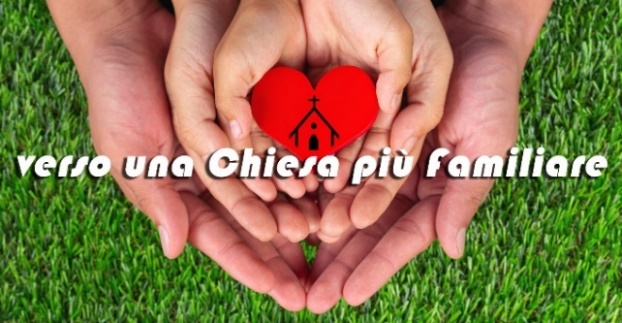 